　　　　　　　　　　　　　　　　　　　　　　　　　　　　　　様式水路業務法第19条第1項に基づく通報　　　　　　　　　　　　　　　　　通報年月日　　令和　年　月　日　　　　　　　　　　　　　　　　　通  報  者　　　　　　　　　　　　　　　　　　住　所　　　：　　　　　　　　　　　　　　　　　　氏名又は名称：　　　　　　　　　　　　　　　　　　　連絡先　　　： 海上保安庁長官　殿 (第五管区海上保安本部長　経由)１．工事の名称　　２．工事の概要　　３．工事の期間　　４．場所及び区域　５．計画機関　　６．その他　　　　通報提出先　住所：〒650－8551　　　　神戸市中央区波止場町１－１　　　　第五管区海上保安本部海洋情報部監理課情報係　　　　TEL　　　　０７８－３９１－６６５１　　　　FAX　　　　０７８－３３２－６３０７　　　　Eメール　　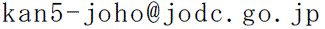 上記通報に係る工事作業は、令和　年　月　日に完了したので通知する。　　通報者受付印担　当受付印